“LA MIA SPERIMENTAZIONE”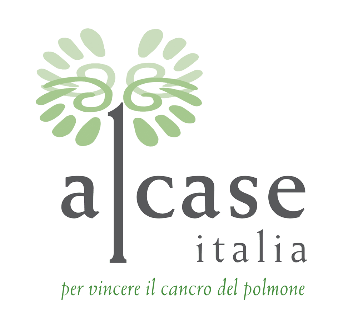 SCHEDA DI PARTECIPAZIONE  Si raccomanda di compilare il foglio in maniera assolutamente intelligibile, possibilmente con caratteri a stampaLo scopo del presente questionario è esclusivamente quello di assistere pazienti e caregivers nella ricerca della giusta sperimentazione clinica (quella per la quale si sia eleggibili).Recapiti delle persone cui far riferimento per eventuali chiarimenti: Paziente (nome e cognome): _________________________________________________e-mail: ___________________________________________  Tel _____________________Famigliare (grado di parentela): _______________________________________________    e-mail: ___________________________________________  Tel _____________________Compilatore: Paziente _______ ; Caregiver ______; 

Data di compilazione: ________________  
Dati relativi al paziente     Sesso M/F ______Età compiuta: _______   Città (e Provincia) di residenza: ________________________________________Consenso al trattamento dei datiSono informato e concedo il trattamento dei dati relativi alla salute, utilizzati esclusivamente dalla Dr.ssa Anna Muroni, esperta e volontaria di ALCASE Italia, sotto supervisione del Dr. Gianfranco Buccheri,      per la ricerca e l'individuazione di una sperimentazione attiva, in territorio italiano, che sia idonea e personalizzata ai bisogni del paziente cui la presente scheda fa riferimento.   (SI /NO)  _______INVIARE (via email con oggetto LA MIA SPERIMENTAZIONE a amuroni.alcase@gmail.com)A) IL QUESTIONARIO COMPILATO IN OGNI SUA PARTEB) COPIA DEL REFERTO ISTOLOGICO E MOLECOLAREC) COPIA DEI RISULTATI DEGLI ESAMI DI LABORATORIO DI ROUTINE (emocromo, test epatici e di funzionalità renale), CHE SIANO NON PIÙ VECCHI DI 3 SETTIMANE (diversamente ripeterli)D) IL REFERTO DELL’ULTIMA VISITA CARDIOLOGICA, CHE NON SIA PIÙ VECCHIA DI 4 SETTIMANE (diversamente ripeterla)1. Tipo di tumore polmonare (diagnosi citologica [SI/NO _________ ] e/o  istologica [SI/NO _________ ]).Spuntare una delle opzioni sottostanti:Squamoso o Epidermoide (o Epidermoidale) _________Adenocarcinoma _________Anaplastico a grandi cellule _________Anaplastico a piccole cellule (o microcitoma) _________Altro (specificare in dettaglio, ricopiando accuratamente la diagnosi isto-patologica):___________________________________________________________________________2. Il tumore è stato appena diagnosticato?   (SI /NO)  _______3. Il tumore non risponde alla terapia in corso o è in progressione nonostante la stessa?..  (SI /NO)  _______4. Il tumore è in recidiva dopo un precedente trattamento cui aveva risposto?  (SI /NO)  _______5. STADIO ATTUALE DI MALATTIA (SPECIFICARE ANCHE IL TNM E LA SEDE DI TUTTE LE EVENTUALI METASTASI):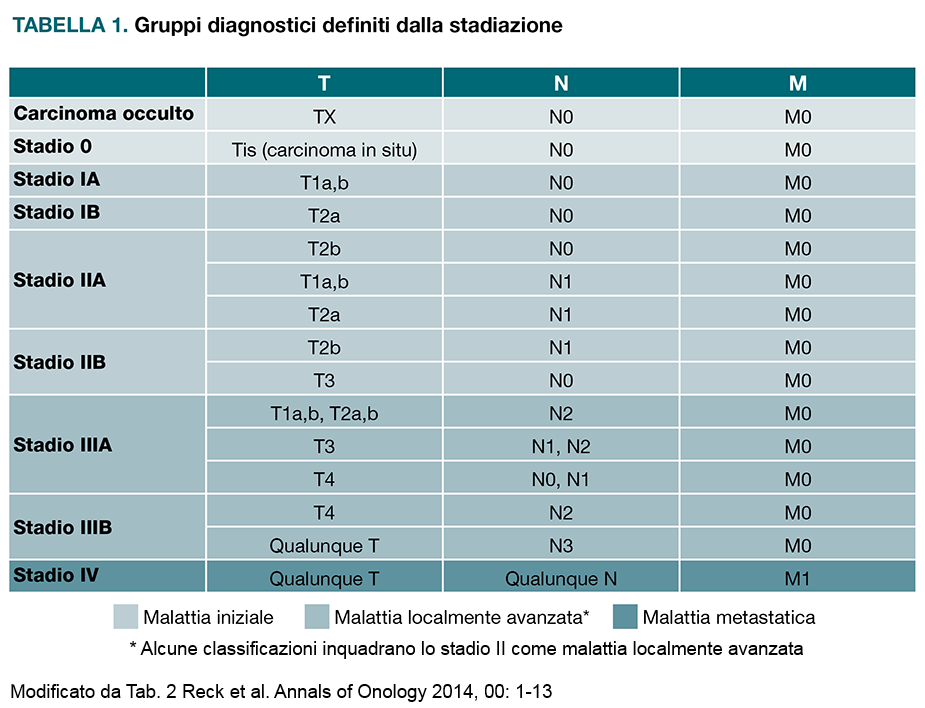 Maggiori informazioni ________________________________________________________________________________________________________________________________________________NB. Lo stadio e il TNM della malattia va indicato, facendo riferimento alla cartella clinica e/o alla lettera di dimissione al curante.  Se lo stadio riportato non corrisponde ad uno di quelli riportati in tabella, chiedere delucidazioni al curante.6. Indice di validità (Scala ECOG). Spuntare una delle opzioni seguenti:0: paziente attivo; asintomatico  _________                                                                1: paziente attivo ma limitato nella sua autonomia, terapia sintomatica __________2: paziente a letto o seduto per meno del 50% del tempo di veglia ______________3: paziente a letto o seduto per più del 50% del tempo di veglia ________________Maggiori informazioni su come ci si sente, sulle limitazioni fisiche presenti (o meno) nelle ultime 2-3 settimane, sul tipo di vita che si conduce:________________________________________________________________________________________________________________________________________________________________________________________________________________________________________________________________________________________________________________ 7. Pregresse importanti malattie: __________________________________________________________________________________________________________________________________________8. Malattie concomitanti contestualmente presenti: __________________________________________________________________________________________________________________________________________9. Terapie mediche in atto per le eventuali patologie concomitanti su elencate: __________________________________________________________________________________________________________________________________________10. ELENCARE QUI (con data e risultati) TUTTI I TEST EFFETTUATI PER I MARCATORI GENETICI DEL TUMORE E PER IL PD-L1:______________________________________________________________________________________________________________________________________ 11. PREGRESSE TERAPIE PER IL TUMORE AL POLMONE (spuntare una o più opzioni e rispondere alle eventuali domande):NessunaTrattamento/i chirurgico/i (specificare il tipo di intervento e la data, come riportato in cartella clinica o nella lettera di dimissione al curante):__________________________________________________________________________________________________________________________________________Radioterapia/e (specificare il tipo di trattamento radiante e la data come riportato in cartella clinica o nella lettera di dimissione al curante): __________________________________________________________________________________________________________________________________________Chemioterapia/e (specificare il tipo di chemio e le date come riportato in cartella clinica o nella lettera di dimissione al curante): __________________________________________________________________________________________________________________________________________Terapie Target (a bersaglio molecolare). Specificare il tipo di terapia e le date come riportato in cartella clinica o nella lettera di dimissione al curante: __________________________________________________________________________________________________________________________________________Immunoterapia (specificare il farmaco/i usato/i e le date come riportato in cartella clinica o nella lettera di dimissione al curante): __________________________________________________________________________________________________________________________________________Altre (descrivere): __________________________________________________________________________________________________________________________________________12. CENTRO/I OSPEDALIERO/I in cui si è seguiti:_____________________________________________________________________13. DISPONIBILITÀ A TRASFERIRSI OLTRE-REGIONE per partecipare a uno studio sperimentale: (SI /NO)  _______14. ALTRE INFORMAZIONI che si vogliono comunicare alla Dr.ssa Anna Muroni che proverà a cercare la sperimentazione idonea, adatta alla persona ammalata]:___________________________________________________________________________________________________________________________________________________________________________________________________________________________________________________________________________________________________________________________________________________________________________________________________________________________________________________